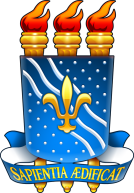 UNIVERSIDADE FEDERAL DA PARAÍBACENTRO DE CIÊNCIAS HUMANAS, SOCIAIS E AGRÁRIASLICENCIATURA EM CIÊNCIAS AGRÁRIASCAMPUS III – BANANEIRAS – PBNOME DO GRADUANDOTÍTULO DO TCCBananeiras20XXNOME DO GRADUANDOTÍTULO DO TCCTrabalho de Conclusão de Curso apresentado ao Curso de Licenciatura em Ciências Agrárias da UFPB como parte das exigências para a obtenção do título de Licenciado(a) em Ciências Agrárias.Orientador(a):Prof(a). Dr(a). Nome completoBananeiras20XXNOME DO GRADUANDOTÍTULO DO TCCMonografia apresentada e aprovada em XX/XX/20XX, para obtenção do título de Licenciado(a) em Ciências Agrárias, na Universidade Federal da Paraíba, Campus III. BANCA EXAMINADORA ______________________________________________ Prof(a). Dr(a)Orientador(a) _________________________________________ Prof(a). Dr(a)Examinador(a)_________________________________________ Prof(a). Dr(a)Examinador(a)Dedico este trabalho a (incluir nome das pessoas a quem o trabalho está sendo dedicado) e apresentar brevemente o motivo.AGRADECIMENTOSA epígrafe é um elemento também opcional. Refere-se a um pequeno texto, reflexão, citação, cujo conteúdo sintetiza o tema do seu trabalho. Não é qualquer citação, nem um enfeite, mas uma reflexão sobre o seu tema. Caso seja uma citação direta, lembre de mencionar o autor, o ano de publicação e a página.RESUMOO resumo na língua vernácula é um elemento obrigatório que tem como objetivo apresentar de forma concisa, os pontos relevantes do TCC. É importante indicar nas primeiras linhas, o objetivo geral do TCC, aspectos da fundamentação e procedimentos metodológicos. Dentre eles pode incluir o tipo de pesquisa realizada, os instrumentos de coleta de dados utilizados, os sujeitos da pesquisa e indicar o campo de pesquisa. Indicar o referencial que deu suporte teórico para as análises dos dados, tais como Gil, Lakatos, Gonçalves. Veja que não colocamos o ano das obras dos autores citados. Em seguida, apresente alguns dos principais resultados alcançados na pesquisa. Seja objetivo, escolha os principais resultados. O resumo deve conter até 500 palavras, seguido, logo abaixo, das palavras-chave, que podem ser entre três e cinco. O texto deve ser digitado em espaço simples, com fonte 12, justificado e sem parágrafo. Exatamente como este exemplo.Palavras-chave: Metodologia Científica. Resumo. Orientações.Exemplo:O brócolis (Brassica oleracea var. Italica Plenck.) tem importâcia econômica global devido seu alto consumo em virtude das propriedades nutricionais, antioxidantes e anticâncer. Os nutrientes são essenciais para o crescimento e desenvolvimento das plantas. O brócolis requer uma grande quantidade de nutrientes, principalmente do nitrogênio e potássio que atuam diretamente em seu desenvolvimento e produtividade devido grande exigência nutricional da cultura. Com a busca por uma agricultura mais sustentável, vem se buscando outras maneiras de elevar a produtividade aproveitando melhor os nutrientes, aumentando a capacidade fisiológicas da planta. Neste contexto, os bioestimulantes à base de reguladores vegetais naturalmente produzidos pelas plantas, vem sendo utilizados para essa função. Dessa forma, objetivou-se avaliar a aplicação de diferentes doses de bioestimulante à base de hormônios vegetais em plantas de brócolis (Brassica olerácea L. var Italica Plenck) fertilizadas com diferentes razões entre nitrogênio e potássio (N:K). O delineamento experimental foi inteiramente casualizado, com arranjo fatorial de 4 x 5 (quatro razões entre nitrogênio e potássio (N:K): 1:1; 1:2; 1:3; e 3:1; e cinco níveis de bioestimulante: 0; 0,5; 1,0; 1,5; e 2,0 mL L-1) com oito repetições, totalizando 160 unidades experimentais. Foram avaliadas variáveis de crescimento e biomassa, fisiológicas e os componentes de produção. O crescimento, alocação de biomassa, produção e trocas gasosas do brócolis foram afetados principalmente pelas diferentes razões de N:K, sendo que a razão de 1:3 de N:K resultou em maior massa foliar e em menor produção de inflorescências. A razão de 1:2 de N:K resultou na maior massa fresca e seca de inflorescência, independentemente da aplicação do bioestimulante que, por sua vez, não afetaram significativamente a produção de inflorescências do brócolis. Neste sentido, o uso do bioestimulante na cultura do brócolis não é recomendado, enquanto que a razão de 1:2 de N:K foi a mais adequada para a produção de brócolis. Palavras-chave: Bioestimulante; Brassica oleracea; Brócolis; Nitrogênio; Potássio.  ABSTRACTÉ a tradução fiel do resumo em língua vernácula, utilizando as mesmas regras.Keywords: Biostimulant; Brassica oleracea; Broccoli; Nitrogen; Potassium.LISTA DE QUADROSQuadro 1 -Descrição de etapas ...............................................................................................25Quadro 2 - Questões revisadas ............................................................................................... 28LISTA DE SIGLASDE – Departamento de Educação UFPB – Universidade Federal da ParaíbaSUMÁRIOINTRODUÇÃOO texto da introdução é fundamental, pois visa fornecer ao leitor um panorama geral da pesquisa. Aqui é espaço para indicar do que se trata o texto, como por exemplo, o tema da pesquisa, os objetivos, suas intenções como pesquisador. É a primeira parte textual do TCC e precisa ser paginada. Na Introdução você tem a oportunidade de abordar em alguns parágrafos sobre o seu tema, porque vai indicar, qual o seu olhar sobre ele, que linha teórica lhe ajudou a pensar o objeto de investigação .Você pode fazer alguma citação indireta: fica a seu critério. É importante indicar após essa contextualização geral - apresentando o tema do geral ao particular -, informar a sua pergunta de pesquisa, ou seja, o problema de pesquisa. A questão norteadora, que você buscará responder a partir da pesquisa.Na Introdução você pode apresentar a relevância do seu trabalho, as possíveis contribuições. Para mostrar ao leitor porque seu trabalho é importante, escreva a justificativa, incluindo aspectos pessoais, acadêmicos e sociais. Pode apresentar dados que justifiquem isso. Pode ser a partir de pesquisas anteriores, mostrando as lacunas, e/ ou mostrando que o seu tema também é objeto de interesse de outros pesquisadores, o que o qualifica a ser investigado.Você também pode indicar o seu envolvimento com o tema. Como ele surgiu? Foi a partir de suas experiências na própria universidade, em alguma disciplina, estágio, pesquisa, projeto ou mesmo no cotidiano de sua vida, do seu trabalho?Ao final da Introdução escreva brevemente sobre os capítulos que compõem o seu TCC. Você pode incluir conceitos, ideias e autores principais. Procure escrever cada parágrafo com mais de uma frase. Resulta interessante, dado apresentar ideia e argumentação, quando cada parágrafo é composto por três frases ou mais.REFERENCIAL TEÓRICO A redação do texto parece ser uma dificuldade para jovens acadêmicos pois a escrita científica é um gênero específico. Mas, cabe destacar que para todos, praticar é sempre importante. Ler trabalhos acadêmicos, materiais sobre redação científica, artigos de outras áreas e redigir textos científicos pode auxiliar a aprimorar essa capacidade.Tópico AO referencial teórico permite verificar o estado do problema a ser pesquisado, sob o aspecto teórico e de outros estudos e pesquisas já realizados (LAKATOS; MARCONI, 2017).O referencial teórico é o que possibilita fundamentar, dar consistência a todo o estudo. Tem a função de nortear a pesquisa, apresentando um embasamento da literatura já publicada sobre o mesmo tema, demonstrando que o/a pesquisador/a tem conhecimento suficiente em relação a pesquisas relacionadas e a tradições teóricas que apoiam e cercam o estudo.É o texto que alicerça o trabalho e os resultados da pesquisa. Deve buscar a explanação por intermédio da construção de teorias pela citação dos autores. Recomenda-se que se utilize a terceira pessoa (singular ou plural) ou a forma impessoal com a partícula de indeterminação do sujeito ‘-se’. Divide-se em seções e subseções (OTANI; FIALHO, 2011, p. 144).Faz-se muito importante tomar cuidado, ao realizar as citações, para que não se torne apenas uma cópia de ideias, mas, sim compreendam uma análise sobre o tema, a partir de parágrafos construídos com palavras do próprio autor da pesquisa. Para isso, existe o recurso das citações diretas e de citações indiretas.  Nessas últimas, é necessário cuidar para manter a ideia do/a autor/a. Você pode citar pesquisas, com dado pois esses reforçam o seu referencial.Tópico BPara construção do referencial, pesquise em livros, artigos, teses, dissertações, TCCs, que tratam do seu tema e, em seguida, analise cuidadosamente o material, selecionando aqueles mais importantes. Observe quem são os autores citados nestes textos que você leu para fazer a seleção. Você vai perceber que alguns são mais citados que outros, ou seja, estes mais citados são referências um tanto consolidadas e precisam constar no seu trabalho.É importante citar tanto autores/as clássicos quanto contemporâneos. Pode ser adequado desenvolver o Referencial Teórico com três ou quatro autores/as.Tópico BÉ fundamental organizar o referencial em tópicos - em sub-capítulos. Se você observar o Sumário, vai perceber que está organizado em tópicos. É importante pensar: o que devo colocar nesse tópico? O material teórico que tenho é suficiente para escrever esse tópico? O que está faltando? Que autores devo citar? Faça um roteiro de cada tópico para que você tenha mais clareza sobre o que vai escrever.PROCEDIMENTOS METODOLÓGICOSNos procedimentos devem ser descritas todas as etapas e instrumentos (testes, exames, questionários, entrevistas) utilizados para a coleta de dados da pesquisa. Escreva um texto completo, com o passo a passo da pesquisa, a partir da coleta de dados, de forma que o estudo possa ser replicado. Cabe enfatizar que o capítulo da metodologia tem como umas das grandes finalidades, informar o/a leitor/a como a pesquisa aconteceu, para que possa ter noção do todo.Descrever as informações em ordem cronológica de acontecimentos pode facilitar a compreensão de quem lê. É muito provável que o texto fique longo, então, revise e exclua os elementos que não são absolutamente relevantes. Se necessário, crie subitens. É nesta seção que se inclui informações sobre aprovação do Comitê de Ética em Pesquisa, termos de consentimento e de assentimento – quando for o caso – características dos participantes, critérios de inclusão, métodos estatísticos utilizados. Não é necessário informar nome de programas estatísticos ou equipamentos, quando não forem essenciais para os resultados da pesquisa (por exemplo: os dados foram organizados em Excel).É importante indicar o tipo de pesquisa: Do ponto de vista da abordagem do problema: qualitativa, quantitativa; do ponto de vista do objetivo do estudo: exploratória, explicativa, descritiva; do ponto de vista dos procedimentos técnicos: bibliográfica, documental, experimental, estudo de caso, ex-post-facto, pesquisa-ação, pesquisa participante. Lembre deincluir fundamentação teórica, utilizando citações dos autores que trabalham com a metodologia científica e fazendo relação com o seu trabalho. Relevante justificar todas as suas escolhas.Apresente também o campo de pesquisa, ou seja, onde foi realizada a pesquisa.Porque esse local foi escolhido? Que características ou importância ele possui para ter sido escolhido como campo de pesquisa? Indique as informações mais importantes, especialmente aquelas que têm relação com o seu objeto.É fundamental ainda, que você apresente os sujeitos da sua pesquisa.Mencione os critérios para seleção desses sujeitos e motivos para tal número de participantes.Que perfil possuem? Apresente características que tem relação com seu problema de pesquisa, como por exemplo: idade, formação acadêmica, sexo, tempo de trabalho na instituição. Vale lembrar que no mundo humano, portanto, também nas pesquisas, nem sempre   ocorre o planejado. Assim, escreva o que pretendido e o que de fato aconteceu. Isso pode ser relativo ao número de participantes quanto as respostas, ao tempo de duração de uma entrevista, e a muitos outros fatores. O importante é rever o que ocorreu e ir descrevendo, analisando. Como exemplos: você previa a participação de x pessoas mas somente y aceitaram; pretendia que todos os questionários retornassem mas voltaram z. Aborde tanto se o que não era esperado aconteceu ou não, e como aconteceu; se o esperado se confirmou ou não.Pense e tente encontrar justificativas para as informações terem acontecido de uma forma e não de outra. Exponha sua interpretação com linguagem científica, pois é um trabalho acadêmico.A partir da literatura com a qual você foi desenvolvendo a fundamentação teórica, tendo em vista o problema de pesquisa,apresente os dados coletados. RESULTADOS E DISCUSSÕESEste capítulo deve apresentar e interpretar os resultados alcançados, após a constituição e organização dos dados. Deve ser realizado de forma direta, objetiva, clara. É possível usar tabelas, gráficos, figuras, fotos para apresentar e analisar os dados da pesquisa. O texto deve ser crítico, interpretativo, argumentativo e utilizar da revisão de literatura para referendar suas análises. Para a análise e discussão dos dados, retome ideias de autores lidos e apresentados. Além das ideias de um/a autor/a, é possível incluir na análise, o que vários autores verificaram de semelhante e também ideias diferentes sobre o mesmo conceito, por exemplo. Estabeleça relações entre o seu estudo e o de outros autores.Exponha, com uma linguagem científica, o seu ponto de vista. Lembre-se de não fazer afirmações que os resultados não confirmam ou fazer juízo de valor sobre os dados apresentados.CONSIDERAÇÕES FINAISEsta parte do trabalho é o local para você retomar o que ocorreu no processo de pesquisa, sendo uma oportunidade para reflexões. Deve retomar o problema de pesquisa e os objetivos da pesquisa. Para facilitar a construção do texto das considerações, retome as análises e organize as informações de acordo com os tópicos trabalhados ao longo da monografia. Tal estratégia pode contribuir para você se organizar e escrever um texto com encadeamento lógico. Você deve apresentar somente os resultados que foram discutidos e analisados no seu TCC. Não utilize nas considerações dados que não são da sua pesquisa. Não é recomendado repetir informações em tabelas, figuras, quadros apresentados no corpo do TCC, tampouco é frequente colocar citações, sejam diretas ou indiretas. Como é o espaço para compartilhar as considerações finais, citações podem ser evitadas. Utilize-as somente se absolutamente necessária.Se você observar os objetivos do seu trabalho e tentar construir um ou dois parágrafos para cada um deles respondendo-os, você constrói o texto das considerações com muita facilidade.Nas considerações o autor do TCC deve ser taxativo quanto aos resultados. É possível apresentar as contribuições do trabalho etc. Retomando, as considerações finais devem abordar sinteticamente o percurso e resultados da pesquisa, encerrando o trabalho. Pode ser interessante compartilhar com os leitores as aprendizagens que você obteve, durante esse percurso acadêmico. Entendendo que quanto mais sabemos outras perguntas aparecem, fique à vontade para incluir alguma possibilidade de pesquisa futura. De outro modo, ao chegar ao final do trabalho de conclusão de curso, você tem qual curiosidade sobre o tema da pesquisa. Indique se tiver.REFERÊNCIASMARCONI, Marina de Andrade; LAKATOS, Eva Maria. Metodologia do trabalho científico: projetos de pesquisa / pesquisa bibliográfica/ teses de doutorado, dissertações de mestrado, trabalhos de conclusão de curso. 8. ed. São Paulo: Atlas, 2017. Disponível em: https://integrada.minhabiblioteca.com.br/#/books/9788597012408/epubcfi/6/10%5B%3Bvnd.vst.idref%3Dbody005%5D!/4/2%400:0. Acesso em: 03 fev. 2021.OTANI, Nilo; FIALHO, Francisco Antonio Pereira. TCC: métodos e técnicas. 2. ed. rev. atual. Florianópolis: Visual Books, 2011.APÊNDICE A - TítuloANEXO A - Título